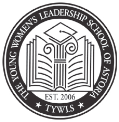 Student-Led Conference AppointmentsAdvisor: __________________________					Date:  _____________________TimeStudentStudent1:00:1:301:00:1:301:00:1:301:00:1:301:30-2:001:30-2:001:30-2:001:30-2:002:00-2:302:00-2:302:00-2:302:00-2:302:30-3:002:30-3:002:30-3:002:30-3:004:30-5:004:30-5:004:30-5:004:30-5:005:00-5:305:00-5:305:00-5:305:00-5:305:30-6:005:30-6:005:30-6:005:30-6:006:00-6:306:00-6:306:00-6:306:00-6:306:30-7:006:30-7:006:30-7:006:30-7:007:00-7:307:00-7:307:00-7:307:00-7:30